Dear New Story Friends!The next meeting of the New Story group is Monday, October 26, at 7:00pm.  Come at 6:30pm for fellowship. To participate in the Zoom event, click this link https://us02web.zoom.us/j/87568811869?pwd=MERCV1pqbkJsc2l4WjRaYjc4RDlLdz09 or call 1-646-558-8656 and provide the Meeting ID 875 6881 1869.  Passcode 101225 (if asked) .Program:  Discussion of prayer.  How do you pray? How do you pray when you do not believe in God?Agenda6:30pm 	Fellowship
7:00pm		ProgramPoem by Hafiz “The Astonishing Light of Your Own Being”
Opening worship
Check-ins:  How are you doing?
Discussion of prayer
Closing worship in prayer
Plans for our next meeting9:00	Close.NEW STORY NEWSPrayerEternal Guide, come to us as we call upon your name.
Be present in all that we do, separating deception from truth.

Give us this day the strength to do what needs to be done,
and forgive us our resistance to being fully obedient
as we forgive others who are resistant to following you.

Do not allow us to be deflected from Your Path,
but do deliver us even from the appearance of evil,
for Yours is the Place of Truth, the Power to Transform lives
and the celebration of thanksgiving.“In the Manner of the Lord’s Prayer” by Judy Brutz, Vol. II, 1988.From the Findhorn New Story Hub blog October 9, 2020, edition Poem by Hafiz.I wish I could show you, 
when you are lonely or in darkness, 
the Astonishing Light of your own Being.
http://newstoryhub.com/2020/10/the-astonishing-light-of-your-own-being-hafiz/ Trailer for the documentary film “Time of the Sixth Sun”“It’s Time to Remember Who You Are, Why You Are Here and Why You Have Chosen to be on Earth at this Time of the Greatest Change EVER.”
http://newstoryhub.com/2020/10/time-of-the-sixth-sun-official-trailer/ Poem by Mary Oliver “Song of Autumn”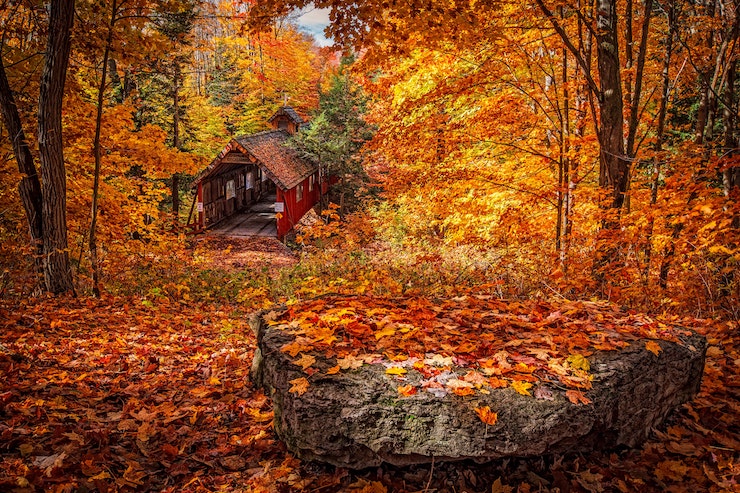 http://newstoryhub.com/2020/10/song-for-autumn-mary-oliver/ Robin Wall Kimmerer“What does the Earth Ask of us?”  
Drawing upon both scientific and Indigenous knowledges, this talk explores the covenant of reciprocity.  How might we use the gifts and the responsibilities of human people in support of mutual thriving in a time of ecological crisis?Video available through October 20
https://blogs.umass.edu/feinberg/what-does-the-earth-ask-of-us/?fbclid=IwAR1gAA0zssgnZPhFVtEVNR3b71ng7hHqx9OnuwgIH8jKlBE5HtytNgCL3ZA Joanna MacyAn evening with Stephanie Kaza talking with Joanna Macy about the new book on Joanna's life...link to a recording of it: A Wild Love for This World, September 12. (https://jwp.io/s/r91VIRlT ) 
At 91 Joanna is still inspiringly clear and briming with observations relevant to the great turning we're now obviously experiencing.  David Bohm Paul Howard, producer of Infinite Potential, is currently producing a companion episode On Dialogue, which dives deep into Bohm’s dialogic approach to resolving conflict between people and nations, giving rise to new consciousness. Available in November.https://www.infinitepotential.com/ 